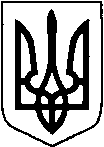 КИЇВСЬКА ОБЛАСТЬТЕТІЇВСЬКА МІСЬКА РАДАVІІІ СКЛИКАННЯ                                             ДВАДЦЯТА    СЕСІЯ                                            Р І Ш Е Н Н Я    30  травня 2023 року                                                              № 939 -20 - VIIІ
Про укладання попереднього договору оренди  землі на користування земельноюділянкою по Тетіївській міській раді        Розглянувши заяву ПСП «Слобода», керуючись Земельним кодексом України та Законом України «Про місцеве самоврядування в Україні», Законом України «Про оренду землі», статтею 288 Податкового кодексу України та в інтересах Тетіївської міської територіальної громади, Тетіївська міська радаВ И Р І Ш И Л А  :        1.Укласти попередній договір оренди  на землі комунальної власності Тетіївської міської ради   до реєстрації договору оренди згідно чинного законодавства  із:     -  ПСП «Слобода» на земельну ділянку  площею 5,0 га  за межами м. Тетіїв   землі сільськогосподарського призначення для ведення товарного сільськогосподарського виробництва (рілля),  з 01.05.2023 по 31.12.2023 рік.Встановити  орендну плату в сумі 15918 грн 60 коп. в рік (12 % від нормативно грошової оцінки землі).    Нормативна  грошова оцінка земельної ділянки становить 132655 грн 00 коп.    2.   Покласти контроль за  сплатою орендної плати на  управління  фінансів Тетіївської міської ради.    3. Контроль за виконанням даного рішення покласти на постійну депутатську комісію з питань регулювання земельних відносин, архітектури, будівництва та охорони навколишнього середовища (голова комісії – Крамар О.А.) та на першого заступника міського голови Кизимишина В.Й.        Міський голова                                                  Богдан БАЛАГУРА